Publicado en Sevilla el 21/12/2021 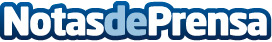 Las mejores ciudades para despedidas de solteros según Sala Pika PikaNo hace falta recorrer el mundo para disfrutar de despedidas de soltero memorables. Muy cerca hay ciudades y propuestas de actividades espectaculares en las que vivir una experiencia única. Sala Pika Pika organiza despedidas de soltera y despedidas de soltero originales y sabe cuáles son las mejores ciudades de España para ello: Pamplona, Sevilla, Bilbao y Logroño lideran el rankingDatos de contacto:Sala Pika Pika690 62 42 92Nota de prensa publicada en: https://www.notasdeprensa.es/las-mejores-ciudades-para-despedidas-de Categorias: Viaje Sociedad Andalucia Navarra Entretenimiento http://www.notasdeprensa.es